Olieverontreiniging: processchema en afsprakenkader///////////////////////////////////////////////////////////////////////////////////////////////////////////////////////////////////De stappen die doorlopen dienen te worden bij de aanpak van olieverontreiniging werden beperkt gewijzigd. De stap ‘handhaving’ werd verwerkt in de stap ‘eerstelijnsbestrijding en brononderzoek’. Dit omdat handhavend optreden een deel uitmaakt van deze laatst genoemde en dus niet aanzien kan worden als een afzonderlijke stap. Hierdoor trachten we te voorkomen dat acties die noodzakelijk zijn in het handhavingsproces correct genomen worden, niet vergeten worden en/of tijdig gebruikt worden (bv. het nemen van een bestuurlijke maatregel).Stap 1: Vaststelling (ter plaatse)Stap 2: Eerstelijnsbestrijding en brononderzoekStap 2.1: EerstelijnsbestrijdingStap 2.2: Opsporen bron en handhavend optredenStap 2.3: Uitschakelen bronStap 2.4: Staalname (facultatief)Stap 3: Verwijderen verontreinigingStap 3.1: Verwijdering verontreiniging in waterloopStap 3.2: Afvoer en verwerking bestrijdingsmateriaalStap 4: NazorgDe gedetailleerde uitwerking van deze stap is onderwerp van een andere output (O.3.).In het stappenplan worden onderstaande kleurcodes geïmplementeerd om meer duidelijkheid te brengen:De actoren worden in cascade weergegeven zodat opschaling mogelijk is (afhankelijk van de beschikbare kennis, middelen en mensen).Stap 1: Vaststelling (ter plaatse)Doel: objectiveren melding en verwittigen waterloopbeheerder(*) eventueel in samenspraak met VMM milieu-incidentenwerkingStap 2: Eerstelijnsbestrijding en brononderzoekDoel: voorkoming verdere verspreiding, opsporen, uitschakelen bron en handhavend optredenStap 2.1: EerstelijnsbestrijdingWerkwijze: zie Code van Goede Praktijk (output 1.1.2)Stap 2.2: Opsporen bron en handhavend optreden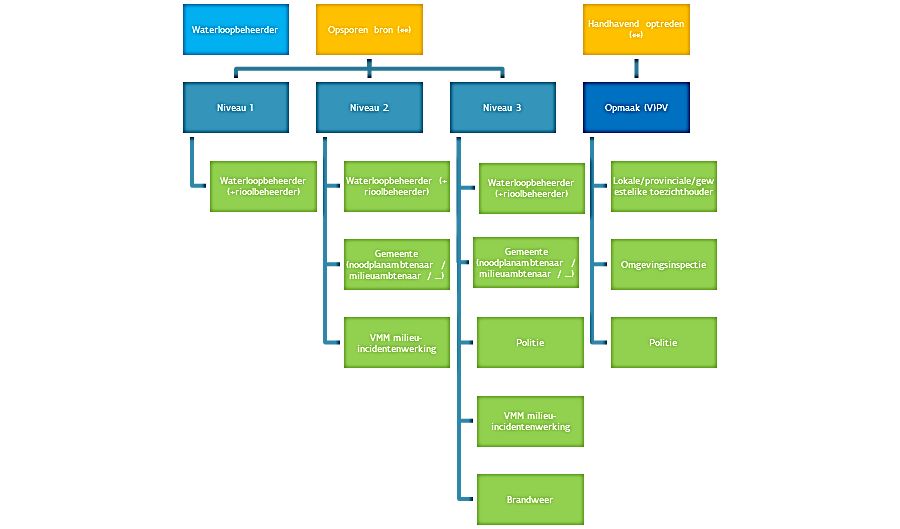 (**) na brononderzoek steeds opmaak (vereenvoudigd) PV in het kader van handhavingStap 2.3: Uitschakelen bron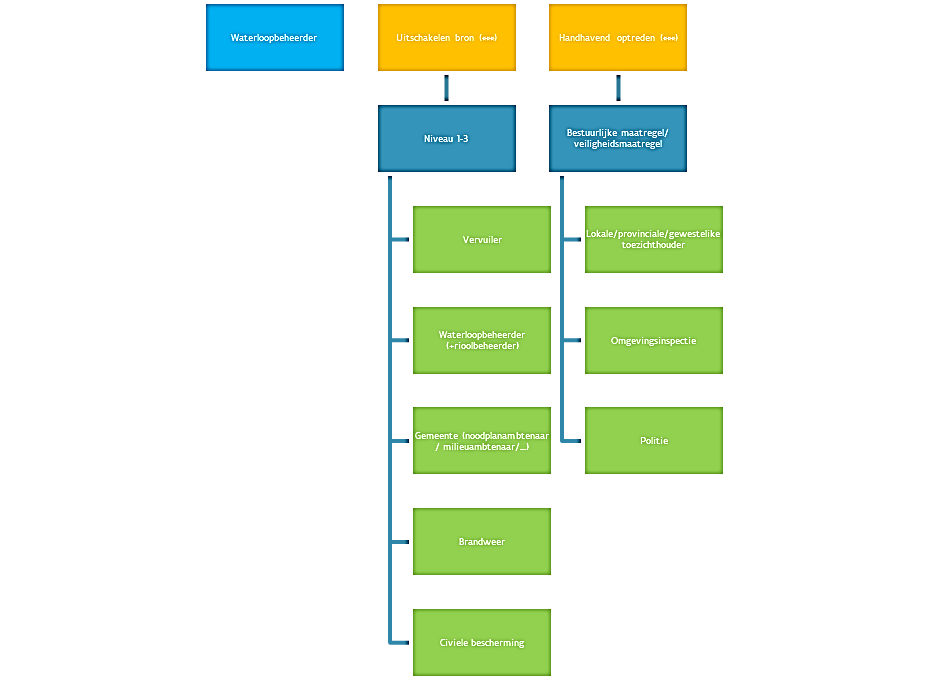 (***) indien nodig nemen van bestuurlijke maatregel om bron uit te schakelenStap 2.4: Staalname (facultatief)Stap 3: Verwijderen olieverontreinigingDoel: verwijderen olieverontreiniging in waterloop en afvoer bestrijdingsmateriaalStap 3.1: Verwijdering verontreiniging in waterloopWerkwijze: zie Code van Goede Praktijk (output 1.1.2)Stap 3.2: Afvoer en verwerking verwijderde verontreiniging en bestrijdingsmateriaalWerkwijze: zie Code van Goede Praktijk (output 2.4)(****) onbevaarbare waterlopen eventueel in onderlinge samenwerkingStap 4: NazorgDoel: afhandelen olieverontreiniging, nemen van maatregelen om toekomstige problemen te voorkomen en terugvordering kosten